Republica   Moldova                                республика   Молдова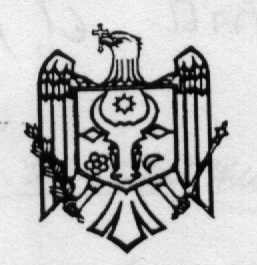 Consiliul  orăşănesc  Cricova       	                    Криковский  городской  Совет  P r i m Ă r i a          		   п р и м э р и ЯO R D I N E A    D E   Z I:a şedinţei Consiliului orăşănesc Cricova din 12.11.2015„Cu privire la atribuirea unui mandat de consilier în Consiliul orăşănesc Cricova” . Raportor: Irina CertanSpecialist al Primăriei  or. CricovaCu privire la executarea bugetului Primăriei oraşului Cricova pe 9 luni ale anului 2015.Raportor: Galina CravcescoContabil-şef  al PrimărieiCu privire la activitatea Postului de Poliţie or. Cricova pe 9 luni  an. 2015. Raportor: Zghibarţa VitalieŞef de  Sector SP-8 PP Cricova al IP RîşcaniCu privire la aprobarea  schemelor de amplasare a mijloacelor de semnalizare rutieră.Raportor: Valentin GuţanPrimarul or. CricovaCu privire la limitarea vitezei de circulaţie a transportului în or. Cricova.Raportor Raportor: Valentin GuţanPrimarul or. CricovaCu privire la rezultatele licitaţiei cu strigare şi cu reducere din 27.10.2015Raportor: Valentin GuţanPrimarul  or. CricovaCu privire la   soldul de la cont.Raportor: Galina CravcescoContabil-şef  al PrimărieiCu privire la  rectificărea  bugetului oraşului Cricova pe anul 2015.  Raportor: Galina CravcescoContabil-şef  al PrimărieiCu privire la modificarea bugetului oraşului Cricova pe anul 2015.Raportor: Galina CravcescoContabil-şef  al PrimărieiCu privire la modificarea Deciziei  Consiliului orăşănesc Cricova nr.4/5 din 03.07.2014 „Cu privire la aprobarea regulamentului privind formarea şi utilizarea mijloacelor speciale al primăriei oraşului Cricova”.Raportor: Galina CravcescoContabil-şef  al Primăriei Cu privire la transmiterea de la bilanţ la bilanţ.Raportor: Galina CravcescoContabil-şef  al Primăriei Cu privirel a schimbarea destinaţiei unui imobil amplasat în or. Cricova, str. Crinilor, 5.Raportor : Valeri PearcemlîSpecialist al Primăriei or. CricovaCu privire la autentificarea dreptului deţinătorului de teren şi transmiterea în proprietate terenul din str. Ciocîrliei, 15 or. Cricova cet. Sofronenco GhenadieRaportor: Valeri PearcemlîSpecialist al PrimărieiCu privire la autentificarea dreptului deţinătorului de teren şi transmiterea în proprietate terenul din str. Veronica Micle, 1, or. Cricova cet. Şapoval Nicolae.Raportor: Valeri PearcemlîSpecialist al PrimărieiCu privire la autentificarea dreptului deţinătorului de teren şi transmiterea în proprietate terenul din str. Ştefan cel Mare, 44 or. Cricova cet. Stănescu Valentin şi Olteanu Galina.Raportor: Valeri PearcemlîSpecialist al PrimărieiCu privire întroducerea unor modificări în Decizia Consiliului orăşănesc Cricova nr. 7/13 din 28 mai 2009 „Cu privire la procurarea surplusului de teren din str. Mioriţa, 10 de către cet. Balmuş Tatiana”.Raportor: Valeri PearcemlîSpecialist al PrimărieiCu privire întroducerea unor modificări în Decizia Consiliului orăşănesc Cricova nr. 7/12 din 28 mai 2009 „Cu privire la procurarea surplusului de teren din str. Mioriţa, 10 de către cet. Creţu Anastasia”.Raportor: Valeri PearcemlîSpecialist al PrimărieiCu privire întroducerea unor modificări în Decizia Consiliului orăşănesc Cricova nr. 7/14 din 28 mai 2009 „Cu privire la procurarea surplusului de teren din str. Mioriţa, 10 de către cet. Balmuş Andrei”.Raportor: Valeri PearcemlîSpecialist al PrimărieiCu privire la autentificarea dreptului deţinătorului de teren şi transmiterea în proprietate terenul din str. Mioriţa, 22a or. Cricova cet. Neniţa Maria.Raportor: Valeri PearcemlîSpecialist al PrimărieiCu privire la autentificarea dreptului deţinătorului de teren şi transmiterea în proprietate terenul din str. Păcii, 2/1 or. Cricova cet. Samarin Pavel.Raportor: Valeri PearcemlîSpecialist al PrimărieiCu privire la autentificarea dreptului deţinătorului de teren şi transmiterea în proprietate terenul din str. Mihai Viteazul, 12 or. Cricova cet. Gheorghiţa Lilia.Raportor: Valeri PearcemlîSpecialist al PrimărieiCu privire la autentificarea dreptului deţinătorului de teren şi transmiterea în proprietate terenul din str. Chişinăului, 31 or. Cricova cet. Basarab Vitalie.Raportor: Valeri PearcemlîSpecialist al Primăriei Cu privire la procurarea surplusului de teren din str. Livezilor, 21 de către cet. Caraman Angela.Raportor: Valeri PearcemlîSpecialist al Primăriei Cu privire la autentificarea dreptului deţinătorului de teren şi transmiterea în proprietate terenul din str. Porumbiţa, 7 or. Cricova cet. Denisova LudmilaRaportor: Valeri PearcemlîSpecialist al PrimărieiCu privire la Notificarea Oficiului Teritorial  Chişinău al Cancelariei de Stat nr. 1304/OTU-2153 din 26.10.2015 a Deciziei Consiliului orăşănesc Cricova nr.4/19  din 24.09.2015 „Cu privire la formarea unui bun imobil teren între sectoarele 3156301198 şi 3156301195 (intrare în beciuri) .Raportor: Valentin GuţanPrimarul or. Cricova Cu privire la cererea administratorului SC „Arigva-Lux” privind prelungireatermenului contractului de locaţiune  nr.11 din 05.05.2010.Raportor: Silvia PruteanuJurist al Primăriei Cu privire la cererea lui  Burlacu Alexandru nr.05-4/389 din 14.09.2015 privind anularea titlului de autentificare a dreptului deţinătorului de teren cu nr.cadastral 3156104214 eliberat lui Saviac PavelRaportor: Silvia PruteanuJurist al PrimărieiCu privire la modificarea Deciziei Consiliului or.Cricova Nr. 4/21 din 24.09.2015 „Cu privire la  scoatrea la licitaţie cu stigare a dreptului de      locaţiune a depozitului cu suprafaţa de 224,3 m2, secţiei de producere cu suprafaţa de 37,8m2 din  str.Chişinăului 94A”.Raportor: Silvia PruteanuJurist al PrimărieiCu privire întroducerea unor modificări în Decizia Consiliului orăşănesc Cricova nr. 2/11 din 17 aprilie 2013 „Cu privire la modificarea destinaţiei sectoarelor de teren ce aparţin Administraţiei Publice Locale”Raportor: Valeri PearcemlîSpecialist al Primăriei Cu privire la prelungirea termenului contractului de arendă nr. 59, din 19.08.2002 încheiat cu Î.I. „Zincenco Vitalie”.Raportor: Valeri PearcemlîSpecialist al Primăriei Cu privire la modificarea Deciziei 1/3 din 09.07.2015 „ Cu privire la componenţa nominală a comisiilor  consultative de specialitate pentru diferite domenii de activitate ale Consiliului orăşănesc Cricova. Raportor: Irina CertanSpecialist al PrimărieiCu privire la constituirea  fracţiunii  Partidului Democrat  R.Moldova, în cadrul Consiliului orăşănesc CricovaRaportor: Irina CertanSpecialist al Primăriei